								Toruń, 13 listopada 2023 roku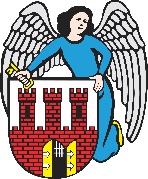     Radny Miasta Torunia        Piotr Lenkiewicz								Sz. Pan								Michał Zaleski								Prezydent Miasta ToruniaWNIOSEKPowołując się na § 18 Statutu Rady Miasta Torunia w nawiązaniu do § 36 ust. 4 Regulaminu Rady Miasta Torunia zwracam się do Pana Prezydenta z wnioskiem:- o pilną wymianę zniszczonych desek na tarasie widokowym na Bulwarze FiladelfijskimUZASADNIENIEPomimo faktu, że na Bulwar jest zamknięty, miejsce to jest nadal chętnie odwiedzane (w tym właśnie punkt widokowy). Niezależnie od dalszych koncepcji na to miejsce, utrzymywanie w tym momencie takie stanu tarasu prowadzi to potencjalnych niebezpiecznych zdarzeń, które mogą z skrajnym przypadku skutkować uszczerbkiem na zdrowiu (zał. zdjęcie).Bardzo proszę o pilne podjęcie działań.                                                                        /-/ Piotr Lenkiewicz										Radny Miasta Torunia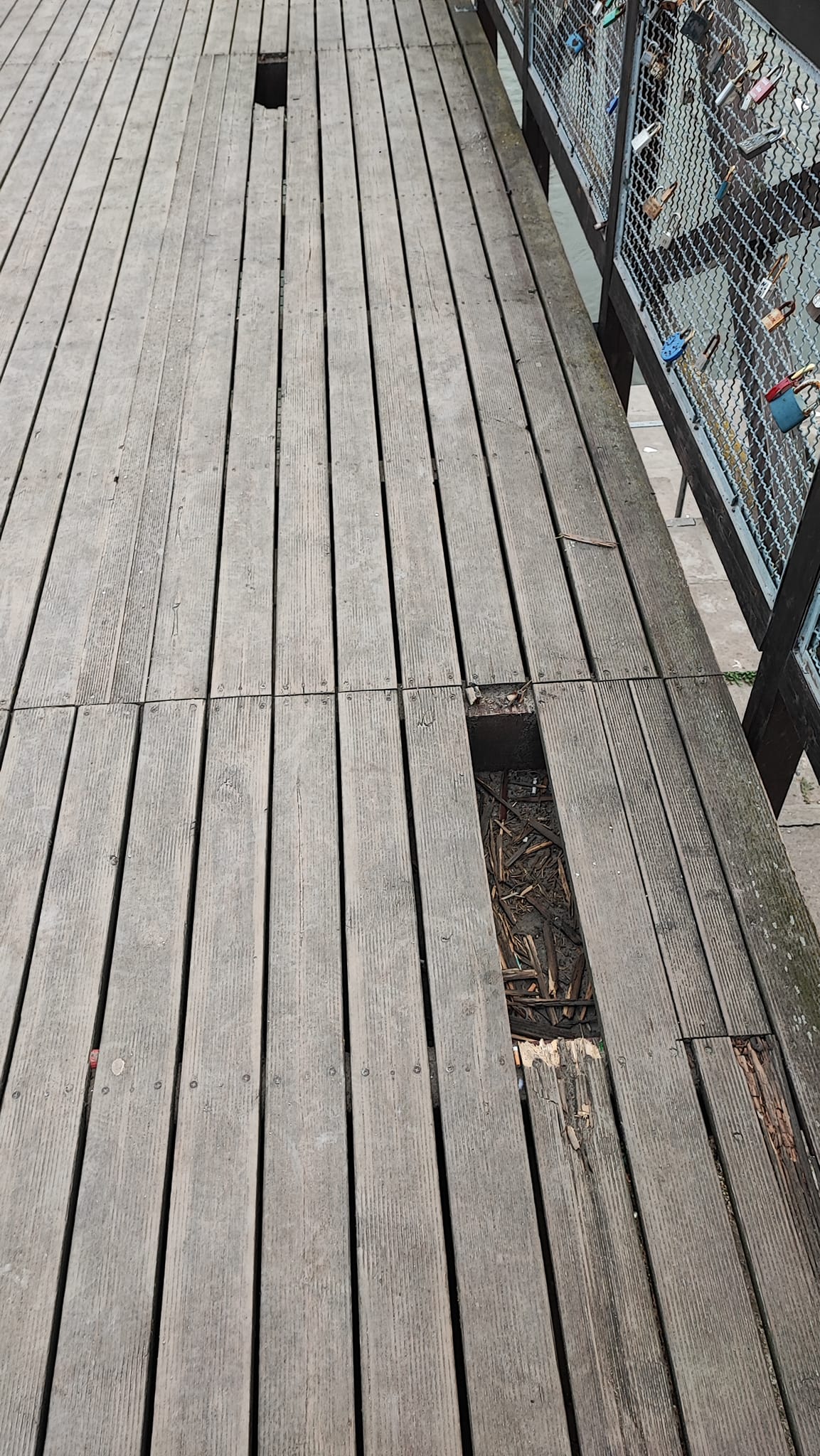 